Mechatronics and Automation1 Introduction	Mechatronics and automation are two closely related fields that involve the integration of mechanical engineering, electronics, computer science, and control engineering. Mechatronics combines mechanical systems, electronic components, and intelligent control in order to create products and systems with enhanced functionality, efficiency, and automation capabilities.Automation, on the other hand, refers to the use of technology and control systems to perform tasks or processes with minimal human intervention. It involves the development and implementation of systems that can operate autonomously or semi-autonomously, reducing the need for manual labor and improving productivity, efficiency, and safety.1.1 What is Mechatronics? Mechatronics is an interdisciplinary field that integrates mechanical engineering, electronics, computer science, and control engineering to design, develop, and implement intelligent and automated systems. It involves the synergistic integration of mechanical components, electronic sensors and actuators, and embedded control systems to create products and systems with enhanced functionality and automation capabilities. In simple terms, mechatronics is the combination of mechanics and electronics with a focus on the control and automation of mechanical systems. It seeks to create systems that can sense and respond to their environment, perform tasks with precision and efficiency, and adapt to changing conditions. 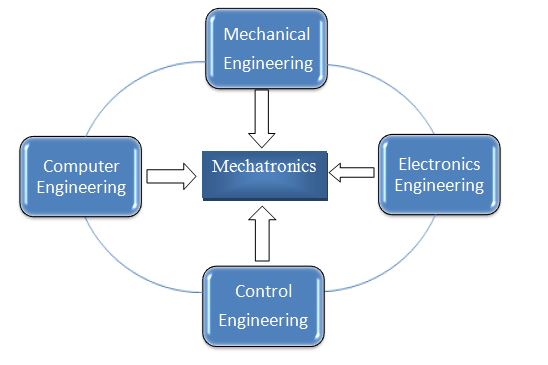 Figure 1: Mechatronics (interdisciplinary component)Mechatronic systems can range from simple everyday devices to complex industrial systems. 1.1.1 Examples include:Automated Manufacturing Systems: Mechatronics plays a crucial role in industrial automation, where robots and automated machinery are used to perform tasks such as assembly, packaging, and quality control in manufacturing processes.Robotics: Mechatronics is fundamental to the design and control of robots. It enables the integration of mechanical components, sensors, and actuators to create robots capable of sensing and interacting with their environment.Automotive Systems: Mechatronics is extensively used in modern automobiles, where it enables advanced features such as anti-lock braking systems (ABS), electronic stability control (ESC), adaptive cruise control, and electric power steering.Consumer Electronics: Mechatronics is found in various consumer products, including smart devices, home automation systems, wearable technology, and entertainment systems.Biomedical Devices: Mechatronics is employed in medical devices and equipment such as robotic surgical systems, prosthetics, diagnostic instruments, and drug delivery systems.1.1.2 Key Elements of MechatronicsPhysically mechatronic system composed of four prime components SensorsActuatorsControllers and Mechanical/electrical componentsIn a physically mechatronic system, there are typically four prime components that play a crucial role. These components are:Sensors: Sensors are devices that measure physical quantities or conditions in the system's environment. They provide feedback to the control system by converting physical variables such as position, temperature, pressure, force, or light intensity into electrical signals. The data collected by sensors is used by the control system to make decisions and adjust the behavior of the system.Actuators: Actuators are devices that convert electrical signals from the control system into physical actions or movements. They are responsible for exerting forces, generating motion, or performing specific tasks within the system. Examples of actuators include motors, solenoids, pneumatic cylinders, hydraulic actuators, and piezoelectric actuators.Controllers: Controllers are the brains of the mechatronic system. They receive input signals from the sensors, process the data, and generate appropriate control signals to the actuators. Controllers can range from simple microcontrollers to complex programmable logic controllers (PLCs) or advanced algorithms running on computers. The control algorithms are designed to achieve desired system behavior, such as maintaining a specific position, regulating a temperature, or executing a sequence of actions.Mechanical/Electrical Components: These components include the mechanical structure, linkages, gears, belts, bearings, power transmission systems, electrical wiring, connectors, and other mechanical and electrical elements that form the physical framework of the mechatronic system. These components provide the mechanical support, connection, and integration between sensors, actuators, and controllers.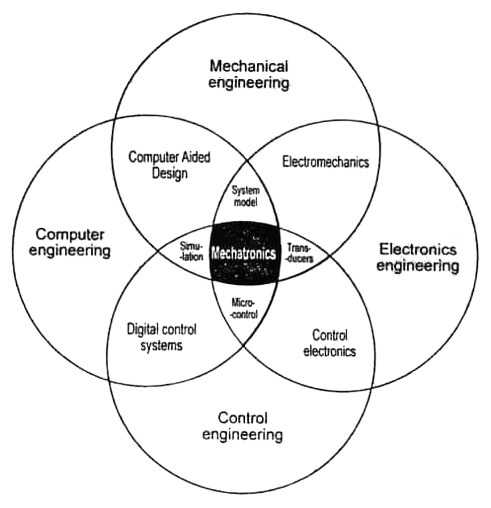 Figure 2 Key Elements of MechatronicsThe combination and interaction of these four prime components—sensors, actuators, controllers, and mechanical/electrical components—form the basis of a physically mechatronic system. Together, they enable the system to sense its environment, process information, and take appropriate actions to achieve the desired functionality and automation.1.1.2.1 SensorsSensors are devices that measure physical quantities or conditions in the environment and convert them into electrical signals. These electrical signals can be interpreted by an observer or read by instruments. In mechatronic systems, various types of sensors are employed to gather important information. Here are some examples:Temperature Sensors: These sensors measure the temperature of the surroundings or objects. They generate electrical signals that correspond to the temperature being measured. Common types include thermocouples, resistance temperature detectors (RTDs), and thermistors.Displacement, Position, Motion, and Velocity Sensors: These sensors are used to determine the displacement, position, motion, or velocity of objects or components within the system. They provide electrical signals that indicate the measured values. Examples include linear and rotary encoders, potentiometers, accelerometers, gyroscopes, and optical sensors.Fluid Sensors: Fluid sensors are employed to measure properties of liquids or gases in a system. They generate electrical signals that convey information about parameters such as flow rate, pressure, and liquid level.Light Sensors: Light sensors detect the presence or intensity of light in the environment. They convert light energy into electrical signals for analysis or utilization. Photodiodes, phototransistors, and optical encoders are commonly used light sensors.Force and Load Sensors: These sensors measure forces or loads applied to objects or structures. They produce electrical signals proportional to the applied force or load. Examples include strain gauges, load cells, and piezoelectric sensors.Proximity Sensors: Proximity sensors detect the presence or absence of objects in close proximity. They generate electrical signals based on the proximity of an object, using technologies like inductive, capacitive, or ultrasonic sensing.These sensors, each designed for specific measurement tasks, play a critical role in mechatronic systems by providing electrical signals that enable the control system or other components to process and respond to the measured physical quantities1.1.2.2 ActuatorAn actuator is a device or mechanism that converts energy into motion or physical action. It is responsible for controlling or moving a system, typically by converting electrical, hydraulic, pneumatic, or mechanical energy into linear or rotary motion. Actuators are used in a wide range of applications, including robotics, manufacturing, aerospace, automotive, and various industrial processes. They play a crucial role in controlling and manipulating physical objects or systems. Some common types of actuators include:Electric Actuators: These actuators use electrical energy to generate motion. They can be powered by direct current (DC) or alternating current (AC) and employ various mechanisms such as motors, solenoids, or piezoelectric elements.Hydraulic Actuators: Hydraulic actuators use pressurized fluid, usually oil or water, to generate motion. They rely on the principles of fluid dynamics and leverage the force exerted by the fluid to move pistons or other mechanical components.Pneumatic Actuators: Pneumatic actuators use compressed air or gases to produce motion. They work similarly to hydraulic actuators, but instead of using liquids, they rely on the energy stored in compressed air to generate force and movement.Mechanical Actuators: Mechanical actuators are powered by mechanical means, such as gears, levers, or screws. They convert rotary motion into linear motion or vice versa, allowing precise control over the movement of a system.Actuators can be used for various purposes, such as opening and closing valves, controlling the position of robotic arms, adjusting the position of control surfaces in aircraft, or actuating valves in a car's fuel injection system. They are essential components in automation systems, where they enable precise control and manipulation of physical processes or objects.1.1.2.3 ControllersControllers are devices or systems that manage and regulate the behavior or operation of other devices or systems. They receive input, process information, and generate output signals or commands to achieve a desired control objective. Controllers play a critical role in maintaining stability, accuracy, and responsiveness in various automated systems.Here are some common types of controllers:Programmable Logic Controllers (PLCs): PLCs are digital computers specifically designed for industrial control applications. They are commonly used in manufacturing and industrial processes to control machinery, automate processes, and monitor inputs and outputs.Microcontrollers: Microcontrollers are small, integrated circuits that contain a processor, memory, and input/output peripherals. They are often used in embedded systems, such as home appliances, automotive systems, and consumer electronics, to control specific functions or tasks.PID Controllers: PID (Proportional-Integral-Derivative) controllers are a type of feedback control system widely used in industrial automation. They continuously monitor the error between a desired set point and the actual value of a system variable, and based on the error, they adjust the control output to minimize the error and achieve stability and accuracy.Distributed Control Systems (DCS): DCS is a control system architecture commonly used in large-scale industrial processes, such as power plants, oil refineries, and chemical plants. It consists of multiple controllers distributed throughout the system, interconnected by a communication network, and coordinated to monitor and control various processes.Embedded Controllers: Embedded controllers are specialized controllers integrated into specific devices or equipment. They are often designed for dedicated tasks and are commonly found in consumer electronics, medical devices, and automotive systems.Industrial Control Systems (ICS): ICS refers to a broad category of control systems used in industrial settings. It includes various types of controllers, such as PLCs, DCS, and SCADA (Supervisory Control and Data Acquisition) systems, which collectively manage and control industrial processes.Controllers can vary in complexity and functionality depending on the application. They may employ different control algorithms, such as on-off control, proportional control, or advanced model-based control techniques. The goal of controllers is to regulate and optimize the operation of systems, ensuring efficiency, safety, and desired performance.1.1.2.4 Mechanical/Electrical Mechatronics is a multidisciplinary field that combines mechanical engineering, electronics, computer science, and control systems. It involves the integration of mechanical and electrical components to create intelligent and automated systems. Here are some common mechanical and electrical components used in mechatronics: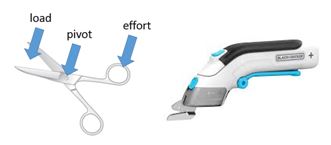 Figure  Mechanical and electrical scissorsMechanical Components:Motors: Electric motors are essential components in mechatronic systems. They convert electrical energy into mechanical motion. Different types of motors, such as DC motors, stepper motors, servo motors, and linear actuators, are used depending on the application requirements.Gears: Gears are mechanical components used to transmit and control motion between different parts of a mechatronic system. They provide torque multiplication, speed reduction or increase, and directional control.Belts and Pulleys: Belts and pulleys are used for power transmission in mechatronic systems. They can transfer rotary motion between parallel or non-parallel shafts. They are commonly used in conveyor systems, robotic arms, and positioning mechanisms.Bearings: Bearings are used to reduce friction and support rotating or sliding parts in mechatronic systems. They enable smooth and precise movement while minimizing wear and tear.Shafts and Couplings: Shafts are used to transmit torque between rotating components. Couplings are mechanical devices used to connect shafts together, enabling the transfer of motion and torque between them while accommodating misalignments.Electrical Components:Sensors: Sensors are critical in mechatronics for collecting data about the system's environment or internal state. They can measure variables such as position, velocity, temperature, pressure, force, and light intensity. Examples include proximity sensors, accelerometers, temperature sensors, and optical encoders.Actuators: Actuators, as mentioned earlier, are electrical devices that convert electrical energy into mechanical motion. They include motors, solenoids, piezoelectric actuators, and electromagnetic relays.Microcontrollers and Microprocessors: These are the brain of mechatronic systems, responsible for processing data, executing control algorithms, and generating control signals. They provide the intelligence and decision-making capabilities required for system operation.Power Supplies: Mechatronic systems often require various power supplies to provide electrical energy for different components. These can include batteries, AC/DC power supplies, and voltage regulators.Printed Circuit Boards (PCBs): PCBs are used to mount and interconnect electronic components in mechatronic systems. They provide a platform for circuitry, allowing for efficient and organized electrical connections.Interface Components: These components enable communication and interaction between different parts of the mechatronic system. They can include displays, buttons, keypads, touch screens, and communication modules (e.g., Ethernet, USB, wireless modules).These are just some examples of mechanical and electrical components used in mechatronics. The selection and combination of components depend on the specific application, system requirements, and design considerations.Conclusion The field of mechatronics requires expertise in multiple disciplines. Mechanical engineering principles are applied to design and analyze the mechanical components and systems, while electronics and sensors are utilized to measure and monitor variables. Control systems and software are developed to process sensor data, make decisions, and control the behavior of the mechanical components.Overall, mechatronics combines mechanical engineering, electronics, computer science, and control engineering to create systems that blend mechanical functionality with intelligent control and automation. It enables the development of innovative products and systems that are more efficient, reliable, and responsive to their environment.1.2 What is Automation?Automation refers to the use of technology, machinery, and control systems to perform tasks or processes with minimal human intervention. It involves the design, development, and implementation of systems that can operate autonomously or semi-autonomously, reducing the need for manual labor.Automation aims to streamline and optimize processes by replacing or augmenting human work with machines, software, or robotic systems. It involves the integration of sensors, actuators, and control systems to monitor and control the operation of various components and processes.There are different levels of automation, ranging from simple, repetitive tasks to complex, intelligent systems. 1.2.1 Some common examples of automation include:Industrial Automation: This involves the use of machinery, robots, and control systems to automate manufacturing and production processes. It includes tasks such as assembly, packaging, material handling, and quality control.Home Automation: Home automation systems automate various functions within a household, such as lighting, heating and cooling, security systems, and entertainment systems. These systems can be controlled remotely or set to operate automatically based on predefined conditions.Process Automation: Process automation refers to the automation of specific processes within industries such as chemical processing, oil and gas, and pharmaceutical manufacturing. It involves the control and optimization of processes such as mixing, heating, cooling, and pressure control.Robotic Automation: Robotic automation involves the use of robots to perform tasks in various domains, including manufacturing, healthcare, agriculture, and logistics. These robots can be programmed to perform complex actions and interact with their environment.Software Automation: Software automation refers to the automation of repetitive or rule-based tasks in software development, testing, and deployment processes. This can involve the use of scripts, tools, or frameworks to automate tasks such as code generation, testing, and deployment.1.2.2 Automation offers several benefits, including:Increased Efficiency and Productivity: Automation can perform tasks faster, consistently, and with a higher degree of accuracy, leading to improved efficiency and productivity.Cost Savings: By reducing the need for manual labor and minimizing errors, automation can result in cost savings in terms of labor, operational expenses, and waste reduction.Improved Quality and Reliability: Automation eliminates or reduces human error and variability, resulting in improved product quality and reliability.Enhanced Safety: Automation can be used to perform hazardous or repetitive tasks, reducing the risk of accidents and injuries to human workers.Scalability and Flexibility: Automated systems can be easily scaled up or down to accommodate changing demands or requirements, providing greater flexibility in operations.Automation plays a significant role in various industries, including manufacturing, transportation, healthcare, agriculture, and logistics, among others. It continues to advance with the development of technologies such as artificial intelligence, machine learning, and the Internet of Things (IoT), enabling more sophisticated and intelligent automation systems.1.3 Mechanical and Automation- MechatronicsIn the context of mechatronics, automation plays a crucial role in the control and operation of mechanical systems. Mechatronic systems often employ sensors, actuators, and controllers to monitor and control the behavior of mechanical components. These systems can range from simple applications, such as automatic doors or washing machines, to more complex systems like industrial robots, unmanned vehicles, and advanced manufacturing processes.The integration of mechatronics and automation offers numerous benefits in various industries. Some of the key advantages include:Increased productivity: Mechatronic systems with automation capabilities can perform tasks more quickly, accurately, and consistently compared to manual labor, leading to higher productivity levels.Improved quality and reliability: Automation reduces the potential for human error and variability in production processes, resulting in improved product quality and reliability.Enhanced flexibility: Mechatronic systems can be programmed and reconfigured easily to adapt to changing production needs and requirements, allowing for greater flexibility in manufacturing processes.Cost savings: Automation can lead to cost savings by reducing labor costs, minimizing waste, and optimizing energy consumption. Additionally, mechatronic systems can often perform multiple functions, eliminating the need for separate specialized systems.Increased safety: By automating hazardous or repetitive tasks, mechatronics and automation can improve workplace safety by reducing the risk of accidents and injuries.Applications of mechatronics and automation can be found in a wide range of industries, including manufacturing, automotive, aerospace, healthcare, robotics, and consumer electronics. Examples include robotic assembly lines, automated guided vehicles, smart homes, medical devices, and autonomous drones. Overall, mechatronics and automation play a vital role in creating innovative solutions, improving efficiency, and advancing technology in various fields, contributing to the ongoing development of automated and intelligent systems.